Уважаемые собственники!На территории Ленинградской области в рамках режима (уровень базовой готовности) введены повышенные меры безопасности и антитеррористической защищенности, направленные на усиление охраны общественного порядка и обеспечение общественной безопасности, в том числе на территории торговых объектов.Руководителям и правообладателям торговых объектов, необходимо осуществить мероприятия по усилению антитеррористической защищенности торговых объектов в соответствии с Требованиями к антитеррористической защищенности торговых объектов (территорий), установленными постановлением Правительства РФ от 19 октября 2017 года № 1273 (далее – Требования).Необходимо провести дополнительные организационные мероприятия по обеспечению антитеррористической защищенности торговых объектов (территорий) и провести внеплановый аудит по охране торговых объектов, а именно: усилить работу охраны, администраторов и дежурных менеджеров;проверить работоспособность систем видеонаблюдения и «тревожных кнопок»;проверить работу системы оповещения, которая должна обеспечивать оперативное информирование людей об угрозе совершения или о совершении на торговом объекте (территории) террористического акта (количество оповещателей и их мощность должны обеспечивать необходимую слышимость на всей территории торгового объекта (территории));обеспечить наличие информационных стендов (табло), содержащих схему эвакуации при возникновении чрезвычайных ситуаций, номера телефонов соответствующих должностных лиц, ответственных за антитеррористическую защиту торгового объекта (территории), номера телефонов аварийно-спасательных служб, правоохранительных органов и органов безопасности;освободить пути эвакуации и доступ к запасным выходам для перемещения людей и транспортных средств;провести проверку готовности подразделений охраны и работников торгового объекта (территории) к действиям при угрозе совершения и при совершении на нем террористического акта;провести внеплановые учения и тренировки с работниками торгового объекта (территории) по подготовке к действиям при угрозе совершения и при совершении террористического акта на торговом объекте (территории).При обнаружении угрозы совершения террористического акта на торговом объекте (территории), получении информации (в том числе анонимной) об угрозе совершения террористического акта на торговом объекте (территории) или совершении террористического акта на торговом объекте (территории) необходимо информировать соответствующие органы в порядке, установленном разделом V Требований.Обращаем внимание, что в соответствии с п. 3 Требований ответственность за обеспечение антитеррористической защищенности торговых объектов (территорий) возлагается на юридических и физических лиц, владеющих на праве собственности, хозяйственного ведения или оперативного управления земельными участками, зданиями, строениями, сооружениями и помещениями, используемыми для размещения торговых объектов (территорий), или использующих земельные участки, здания, строения, сооружения и помещения для размещения торговых объектов (территорий) на ином законном основании, а также на должностных лиц, осуществляющих непосредственное руководство деятельностью работников торговых объектов (территорий).За нарушение требований к антитеррористической защищенности торговых объектов (территорий) либо воспрепятствование деятельности лица по осуществлению возложенной на него обязанности по выполнению или обеспечению требований к антитеррористической защищенности объектов (территорий) ст. 20.35 Кодекса Российской Федерации об административных правонарушениях АП установлена административная ответственность.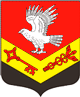 АДМИНИСТРАЦИЯ ЗАНЕВСКОГО ГОРОДСКОГО ПОСЕЛЕНИЯВСЕВОЛОЖСКОГО МУНИЦИПАЛЬНОГО РАЙОНАЛЕНИНГРАДСКОЙ ОБЛАСТИ